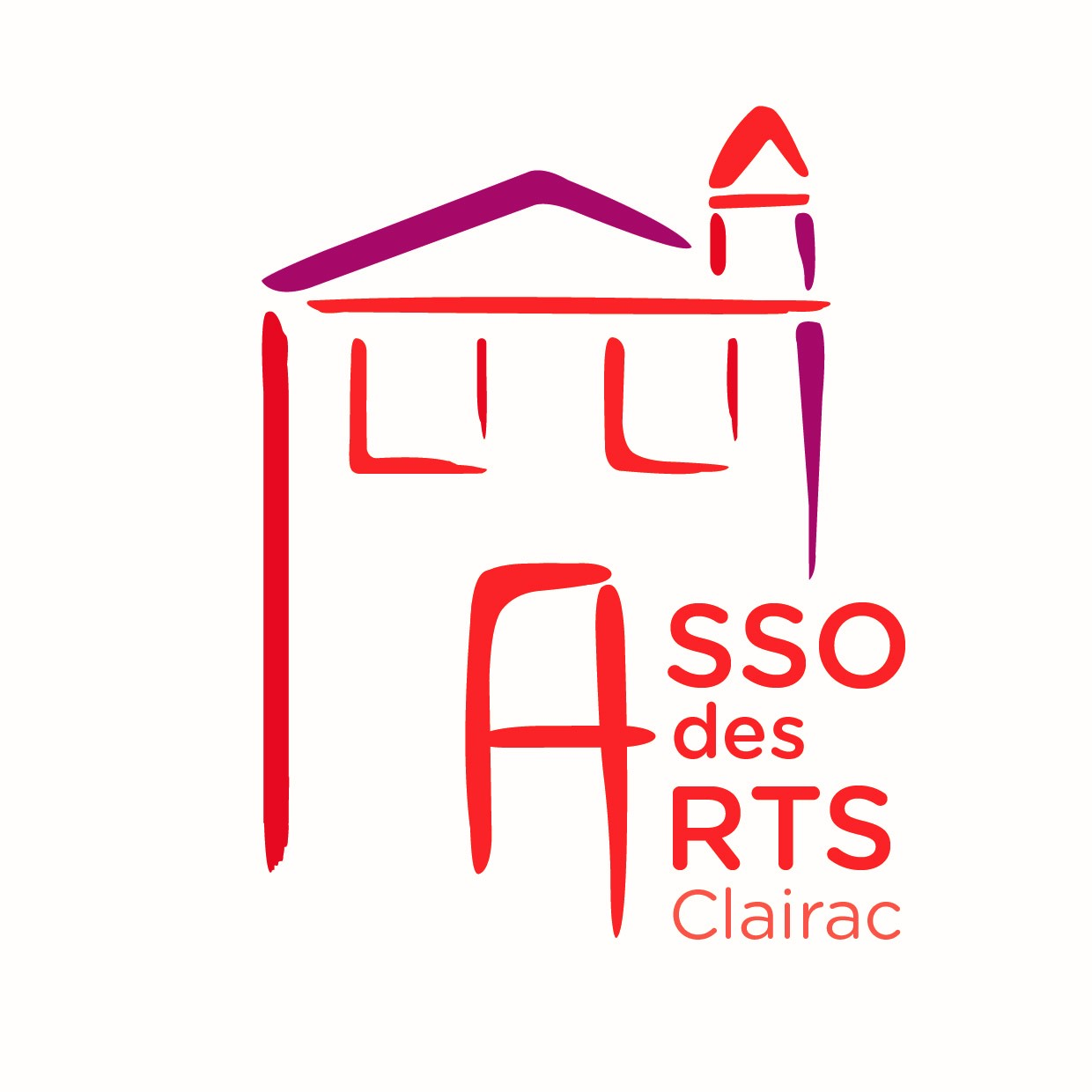 Merci de remplir cette fiche et de la renvoyer par courrier électronique avant le 15 septembre 2023pro@clairacbd.frEdition 2023 du salon BD de Clairac Formulaire d'inscription Etablissement : Enseignant/niveau : Adresse mail :Je souhaite une intervention avec un auteur jeunesseQuel auteur souhaitez-vous rencontrer ?...................................................................................................................................................................J'ai un projet autour de la BDRacontez votre projet en quelques mots :………………………………………………………………………...........................................................................................................................................................................................................................................................................................................................................................................................................Avez vous déjà pensé à un auteur pour accompagner votre projet ?...........................................................................................................................................................Je souhaite faire participer ma classe au projet Minami Manga et j'ai besoin de renseignements.................................................................................................................................